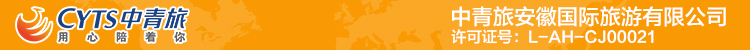 【惠民黄山】行程单惠民黄山、卢村木雕楼、屏山村超值2日游行程安排费用说明其他说明产品编号SSGL202404021出发地合肥市目的地黄山市行程天数2去程交通汽车返程交通汽车参考航班无无无无无产品亮点行程特色行程特色行程特色行程特色行程特色D1D1行程详情合肥-黄山早上指定地点集合，一路欢声笑语前往黄山，尔后参观被誉为中国木雕第一楼的黟县卢村木雕楼的【卢村木雕楼】，位于世界文化遗产地宏村镇。韩再芬主演的《徽州女人》、王志文主演的《芬妮的微笑》、斯琴高娃主演的《走出蓝水河》,任泉主演的《大清徽商》等都曾以此为主要取景地。（如改【宏村】需自理80元/人）。尔后游地处世界文化遗产西递、宏村之间的【屏山村】，唐宋时称长宁里，后因村北屏风山妆如屏风，得名为 屏山村；又因明清建制曾属徽州府黟县九都，故亦称九都舒村。村头水口的长宁湖积水聚财与红庙，华佗井等古迹，阴阳调，平静长宁，中国古代风水学说在这有典型体观。用餐早餐：X     午餐：X     晚餐：X   住宿参考酒店：月湾河大酒店、左泽山庄等同级酒店D2D2行程详情黄山-合肥享用早餐后车赴黄山，乘景交至检票口，步行或索道上【黄山风景区】（索道80元/人单程 客人根据自身体力，自愿自理），游白鹅岭、黑虎松、始信峰、连理松、竖琴松、北海、梦笔生花、笔架峰、光明顶、鳌鱼峰、天海、百步云梯、远眺莲花峰、玉屏峰、睡美人、松鼠眺天都、青狮白象石，观迎客松后下山至慈光阁（玉屏索道90元/人单程  客人根据自身体力，自愿自理），乘景交至汤口。下山结束后返程。用餐早餐：√     午餐：X     晚餐：X   住宿无费用包含※ 交通：空调旅游车往返（根据人数多少定大小车）※ 交通：空调旅游车往返（根据人数多少定大小车）※ 交通：空调旅游车往返（根据人数多少定大小车）费用不包含※ 交 通：黄山景交小交通※ 交 通：黄山景交小交通※ 交 通：黄山景交小交通温馨提示1、请每位游客带好本人有效身份证件，以便办理酒店入住手续。退改规则以旅游合同约定为准，如按约定比例扣除的必要的费用低于实际发生的费用，旅游者按照实际发生的费用支付。保险信息《中国公民国内旅游文明行为公约》